Паспорт педагогического проектаПодготовительный этап:Основной этап:Дорожная карта основного этапа проекта:Заключительный этап:Тема проекта«Д/сад наш так хорош, лучше сада не найдёшь!»Вид проектаПознавательно-творческийВозраст детей3 – 4 года Актуальность проектаРесурсы проекта:Дети не берегут групповые игрушки, относятся к ним небрежно. У детей недостаточно представления о профессиях людей, которые работают в детском саду. Они считают, что воспитатель и младший воспитатель готовят им еду, стирают и гладят бельё, а о завхозе, дворнике, методисте и заведующей ничего не знают этот проект расширит представление у детей об детском садеИнформационные: педагогические сайты Интернета; Viber, WhatsApp, книги, детские хрестоматии, журналы и др.Материально-технические: ноутбук, панель,  столы и стулья, оборудования для экспериментов и исследований, картинки для различных видов деятельности, материалы для продуктивных видов деятельности, и др.Человеческие: дети 3 и 4 года  лет, родители, воспитательФинансовые: малозатратный (затраты на материалы, для продуктивных видов деятельности, на декорации для детского театра и сюжетно- ролевой игры)Цель проектаСоздание уголка познавательной и худ. Литературы.-оформление альбомов «Мой любимый детский сад», «Я в детском саду».-выставка рисунков «мой любимый детский сад».Проблемный вопросПочему в детском саду хорошо Задачи проектаЗадачи для детей:Углубить знания детей о профессиях людей, которые работают в детском саду. Развивать мышление и память. Развивать интерес к жизни сада. Воспитывать бережное отношение ко всемучто находится в саду и на территории детского сада и уважительное отношение ко всем, кто работает в детском саду.Задачи проектаЗадачи для родителей: Заинтересовать быть участником педагогического процесса.Задачи проектаЗадачи для воспитателей:Разместить план по реализации проекта на сайте группы;Организовать предметно – пространственную среду для проведения речевого занятия, для проведения с детьми продуктивных видов деятельности (рисование, пластилинография);Подготовить совместно с детьми среду для сюжетно – ролевой игры;Продукт проектауголок познавательной и худ. Литературы.Альбомы «Мой любимый детский сад», «Я в детском саду».-выставка рисунков «мой любимый детский сад».Сроки реализацииСреднесрочный 1 месяц Практическая значимость проектаДля детей: дети получат опыт участия в совместной проектной деятельности со сверстниками, родителями и педагогом, в обновлении развивающей среды  на тему проекта, что-то узнают новое, какую-то информацию закрепят, смогут пользоваться различными наработками по теме, которые расположили в развивающей среде  в дальнейшей деятельностиДля родителей: родители получат опыт участия в совместной проектной деятельности с детьми и педагогом.Для педагога: получит опыт в организации проектной деятельности с детьми и их родителями. ДатаМероприятия, инициированные воспитателемМатериально-техническое и дидактическое обеспечение проектаРискиРезультаты5. 09Беседа с родителями на тему: планирование проекта «Д/сад наш так хорош, лучше сада не найдёшь!»Утренний круг с детьми на тему «Д/сад наш так хорош, лучше сада не найдёшь!»Материально-техническое: компьютерное оборудование, смарт-доска, расходные материалыДидактическое: презентация, дидактические игрыОтсутствие заинтересованности родителей в участии в проектеСпособ решения: совместное обсуждение и планирование проекта. Разъяснение значимости проектаСоздана дорожная карта проектаСозданы условия для реализации проектаДатаМесто в режиме дняМероприятияУчастники образовательного процесса, участвующие в мероприятииПромежуточные результаты5.09Первая половина дня«По территории детского сада» Подвижные игры: «Карусели» «Если нравится тебе, то делай так» «Мы весёлые ребята» Пальчиковая гимнастика: «Дружба» Дети и педагогРассмотрели с детьми особенности территории детского сада. 5.09Первая половина дняБеседа: «Что мы делаем в детском саду» НОД : «Дружно ходим в детский сад, - знаем всех мы здесь ребят!» Дети и педагогСистематизировали представления детей о д/саде, выявить желание детей узнать о нём как можно больше. 5.09Первая половина дняПродуктивные виды деятельности рисование «Мои друзья», «Моя любимая игрушка».Дети и педагогВыставка рисунков «Мои друзья», «Моя любимая игрушка».5.09Вторая половина дняЧтение художественной литературы Чтение художественной литературы для детей по теме: «Правила поведения в детском саду». (Правила поведения для воспитанных детей).Дети и педагогПравила игры и карточки для проведения игрыИгровая деятельность Дидактические игры и упражненияИгра «Кто в домике живет?» — знакомство детей друг с другом. "Запоминайка", Дети и педагог «Кто работает в д\с». Продолжаем знакомство детей с детским садом, сотрудниками (воспитатель, младший воспитатель) тем, чем они занимаются, и правилами поведения в залах,  коридорах и т.д.8.09Первая половина дняБезопасность в нашей группе», «От шалости до беды – один шаг, «Мой любимый уголок». Дети и педагогЗнания детей о том, какие предметы опасные в быту и почему? Конструирование - «Мебель для детского сада».Дети и педагог12.09Вторая половина дняРассматривание иллюстраций, книг о детском саде.Дети и педагогРасширение и уточнение представлений о профессиях людей, работающих в детском саду.12.09Вторая половина дняСюжетно ролевая игра: Детский сад».Дети и педагог Материал (оборудование) для сюжетно – ролевой игры12.09Вторая половина дняПодбор загадок по теме, и оформление их на карточках с отгадкамиДети и родителиКарточки с загадками и отгадками22.09Первая половина дняСюжетно-ролевые игры: «Больница» «Детский сад», «Повара». Трудовая деятельность: Совместный труд детей с воспитателем и няней по сервировке стола, уборке группы, стирки кукольного белья, починки игрушек,Дети и педагогРазвивали у детей интерес к сюжетно ролевым играм, помочь создать игровую обстановку. Приучаем  к труду по самообслуживанию, воспитываем любовь к порядку22.09Вторая половина дняЭкспериментально-исследовательская деятельность «Безопасный дом»Дети и педагогБуклет с правилами безопасности дома22.09Вторая половина дняПродуктивные виды деятельности (Подготовка материала (оборудования) для сюжетно – ролевой игры)Дети и родителиМатериал (оборудование) для сюжетно – ролевой игры26.09Первая половина дняБеседа «Кто работает и в детском саду»Дети и педагог Рассказ «Кто работает в детском саду»26.09Дидактическая игра «Отгадай и соотнеси?»Дети и педагогКарточка с правилами игры26.09Сюжетно – ролевая игра «Воспитатель»Дети и педагогМатериал (оборудование) для сюжетно – ролевой игры29.09Первая половина дняПрезентация в детском садуДети и педагогПрезентовали проекта родителям ДатаИтоговые мероприятияОценка эффективности реализации проектаСтепень достижения поставленных целейОбобщение педагогического опыта29.09уголок познавательной и худ. Литературы.Альбомы «Мой любимый детский сад», «Я в детском саду».-выставка рисунков «мой любимый детский сад».Дети получили опыт участия в совместной проектной деятельности со сверстниками, родителями и педагогом, обновили развивающую среду.Родители получили опыт участия в совместной проектной деятельности с детьми и педагогом, на тему «Д/сад наш так хорош, лучше сада не найдёшь!»Педагог получил опыт в организации проектной деятельности с детьми и их родителями  70 % детей принимали участие в проекте 50 % детей и родителей подготовили рисунки для выставке Публикация проекта на тему «Д/сад наш так хорош, лучше сада не найдёшь!»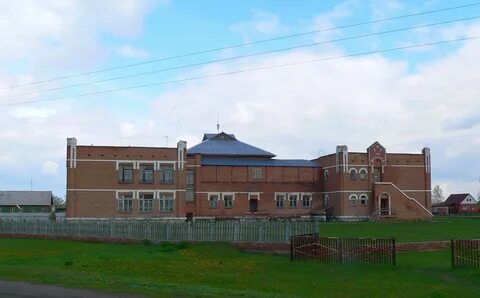 